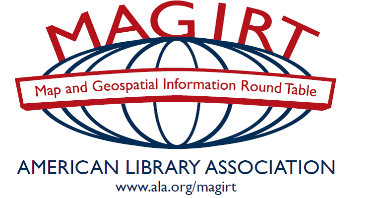 AgendaMAGIRT Executive Board MeetingJune 26. 2022Date: 	June 26, 2022Time:  	4:00 – 5:30 PMLocation: Marriott Marquis, Salon 10Call to orderCall for changes to Agenda (Min)Minutes from past meeting (Laura)Officer ReportsChair (Min)Vice Chair (Kevin)Secretary (Laura)Webmaster (Craig)Treasurer (Pete)Past Chair  (Sierra)Old Business Positions to fillNew BusinessRoundtables updatesCommittee/Discussion Group/Interest Group Reports—Liaisons reportsBylaws & Governing Documents/Nominations & Awards Committee (Sierra)Cataloging & Classification Committee (Tim)Education Committee Discussion Group (Kim)GeoTech Committee Discussion Group  (Wangyal)Membership and Marketing Committee (Erin)Online Presence & Oversight Committee (VACANT)Publications Committee (VACANT)Cataloging of Cartographic Resources Interest Group (Amy)Map Collection Management Discussion Group (Craig)MAGIRT/GODORT (GIS) Discussion Group Coordinator (VACANT)WAML liaison (Kathy)MAC liaison (Susan)Announcements Memorial resolution for Nancy Kandoian (Tim)Passing the gavelAdjournment